CALENDARI EXERCICI 2019
* Observacions:  --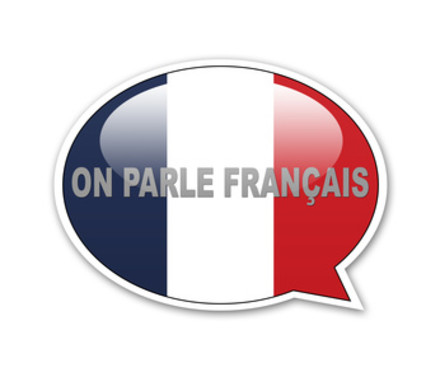 FRANCÈS B.1.AFRANCÈS B.1.AData d'inici:10 de setembre de 2019Data fi:28 de novembre de 2019Horari:Dimarts i dijous de 13:30 a 16:00 horesAula:Aula 4 (centre nº 147)Total hores:60 horesFormador/a:Susana MonclúsLloc impartició:CENTRE VERSAILLES - Gran Passeig de Ronda, 147 (Lleida)@: comercial@cf-versailles.com / Telf. 973 24 80 41Dies lectiusDies no lectiusSETEMBRESETEMBRESETEMBRESETEMBRESETEMBRESETEMBREDLLDMDCDJDVDS2345679101112131416171819202123242526272830OCTUBREOCTUBREOCTUBREOCTUBREOCTUBREOCTUBREDLLDMDCDJDVDS1234578910111214151617181921222324252628293031NOVEMBRENOVEMBRENOVEMBRENOVEMBRENOVEMBRENOVEMBREDLLDMDCDJDVDS12456789111213141516181920212223252627282930